ISTITUTO COMPRENSIVO “PIERO FORNARA” 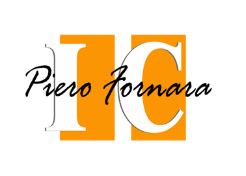 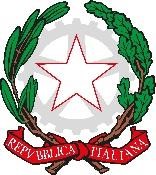 Via Ettore Piazza, 5 - 28064 Carpignano Sesia (NO) – tel. +39 0321 825185 https://www.iccarpignanosesia.edu.it/noic80700p@istruzione.it – noic80700p@pec.istruzione.itCOD. NOIC80700P | C.F. 80015590039 | Codice Univoco UFAUSI 	  	  	  	  	  	     Al Dirigente Scolastico dell’Istituto Comprensivo “P.Fornara”  di   Carpignano Sesia  _ l _  sottoscritt _   ____________________________________________   genitore dell'alunn_  __________________________________________  Classe ______ sezione ________   dell’infanzia  / primaria  / secondaria di primo grado   di  _______________________________________________ CHIEDE  che  __ l __  propri __  figli__  possa uscire da scuola alle ore _________________________________  del giorno /giorni ____________________________________________________________________ per________________________________________________________________________________   Data _________________ 	 	 	  	 	  	Firma di entrambi i genitori  	 	 	 	  	 	 	______________________________   	 	 	 	  	 	 	______________________________ 	  ________________________________________________________________________________________ (Parte riservata alla segreteria)  	  VISTO,  si  concede          										IL DIRIGENTE SCOLASTICO           										 Prof.ssa Sivana Romeo Carpignano Sesia ______________________                     